Al Dirigente Scolastico dell'Istituto Comprensivo "Leonardo Da Vinci"di Ronchi dei LegionariOGGETTO: Richiesta congedo biennale per assistenza persona in situazione di handicapIo sottoscritto/a _______________________________ codice fiscale _______________________________Nato/a il  ______________________	a _____________________________________	Prov. ______________Residente in  _________________________________________ 	prov. ______________________________Indirizzo ________________________________________________________________________________Qualifica ____________________________________a tempo indeterminato in servizio presso questo IstitutoC H I  E D Oai sensi dell'art. 80 della  legge 338 dd. 23/12/2000 di usufruire di congedo biennale retribuito spettante al figlio/a di persone in stato di handicap in situazione di gravità dal ____________ al _______________ per assistenza al padre/madre __________________________________________    nato/a a _____________________Prov._____ il ______________C.F. ________________________portatore di handicap grave che necessita di assistenza permanente, continuativa e globale, ai sensi della Legge 104/92.Consapevole delle responsabilità amministrative, civili e penali nel caso di dichiarazioni false o fraudolenteDICHIARO:    che mio padre/madre disabile in situazione di gravità non è ricoverato a tempo pieno 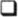 di essere convivente con mio/mia padre/madre disabile in situazione di gravità nel comune di  ______________________ (____)  piazza /via _____________________________________________________________________________________________________________________________che mio padre/madre disabile in situazione di gravità non è coniugato/a, o non convive con il coniuge in quanto il coniuge è residente in Via _________________________________________________________________________________che il coniuge convivente di mio/mia padre/madre disabile in situazione di gravità non svolge attività lavorativa o è lavoratore autonomo; di essere a conoscenza della rinuncia del coniuge convivente di mio/mia padre/madre disabile in situazione di gravità ad usufruire per lo stesso soggetto del congedo straordinario retribuito negli stessi periodi da me richiesti che i genitori di mio/mia padre/madre disabile in situazione di gravità sono entrambi deceduti o totalmente inabili (allegare certificazione) che mio/mia padre/madre disabile in situazione di gravità non ha fratelli o non convive con alcuno di essi che i fratelli/sorelle di mio/mia padre/madre disabile in situazione di gravità con esso/a convivente non prestano attività lavorativa o sono lavoratori autonomi di essere a conoscenza della rinuncia dei i/le fratelli/sorelle mio/mia padre/madre disabile in situazione di gravità con esso/a convivente ad usufruite per lo stesso soggetto del congedo straordinario retribuito negli stessi periodi da me richiesti che mio/mia padre/madre disabile in situazione di gravità non ha altri figli o non convive con alcuno di essi che gli altri figli di mio padre/madre disabile in situazione di gravità con esso conviventi non prestano attività lavorativa o sono lavoratori autonomi   di essere a conoscenza della rinuncia degli altri figli di mio/mia padre/madre disabile in situazione di    gravità con esso/a conviventi ad usufruire per lo stesso genitore del congedo straordinario retribuito negli stessi periodi da me richiesti.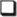           che altri familiari di mio/mia padre/madre hanno già usufruito di N. ____________	giorni di congedo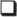 straordinario per lo stesso genitore disabile in situazione di gravità  di aver usufruito del congedo straordinario retribuito per assistenza a persona in situazione di handicap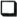 che periodo di congedo biennale per assistenza di persona in situazione di handicap rientra nel limite complessivo di due anni durante la propria vita lavorativa;che presto assistenza nei confronti di mio/mia padre/madre disabile in situazione di gravità in via continuativa; che sono consapevole che le agevolazioni sono uno strumento di assistenza del disabile e, pertanto, il riconoscimento delle agevolazioni stesse comporta la conferma dell'impegno - morale oltre che giuridico - a prestare la propria opera di assistenza; che sono consapevole che la possibilità di usufruire delle agevolazioni comporta un onere per l'amministrazione e un impegno di spesa pubblica che lo Stato e la collettività sopportano solo per l'effettiva tutela del disabile;MI IMPEGNOa comunicare tempestivamente ogni variazione della situazione di fatto e di diritto da cui consegua la perdita della legittimazione alle agevolazioni.Il/la sottoscritto/a ai sensi del Decreto Legislativo n. 196 del 30/06/2003 autorizza l'amministrazione scolastica ad utilizzare i dati personali e sensibili dichiarati solo ai fini istituzionali per finalità strettamente connesse con l'esecuzione della Legge n. 104/1992.Allega:copia fotostatica del certificato attestante l'handicap rilasciato dalla competente commissione legge104/92 operante presso l'AS;fotocopia documento d'identità e fotocopia del codice fiscale della sottoscritta e del padre/madre.Data ,	_____________________________________	   Firma  ____________________________________Dati e dichiarazione del genitore disabile in situazione di gravitàCognome ___________________________ Nome _________________________________codice fiscale ____________________________________________ Nato/a il ________________________a _________________________________Prov._________________________________________________Residente in ____________________________ prov. ______ 	Indirizzo _____________________________D i c h i a r odi essere genitore del richiedente con il quale convivo e dal quale intendo essere assistito  di essere in stato di handicap in situazione di gravità accertato dalla competente Commissione      (art. 4, comma I della legge n. 104/1992) di ____________________________________________di non essere ricoverato a tempo pieno che non presterò attività lavorativa nei periodi di congedo fruiti dal richiedenteche è o non è coniugato/a, o non convive con il coniuge in quanto il coniuge è residente in Via _____________________________ nel comune di ______________________________________________________________________________________________________________________________________________________________________________________________Data, ___________________________   		Firma ___________________________________